Supplement 10. GRADE classification for main outcome measures.GRADE CLASSIFICATION for Mortality Separately for RCTs and observational studies a: number of patients very large GRADE CLASSIFICATION for Mechanical ventilation All studies Study type Risk of bias Imprecision Inconsistency IndirectnessPublication biasQUALITY of the EVIDENCERCT’sNot serious Not serious aNot seriousNot seriousSerious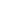 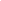 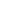  ModerateObservational studies Serious Serious Very seriousNot seriousVery serious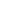 Very lowStudy type Risk of bias Imprecision Inconsistency IndirectnessPublication biasQUALITY of the EVIDENCEAll studiesserious serious seriousNot seriousserious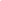  Very low